STELLENBOSCH UNIVERSITY 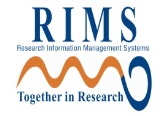 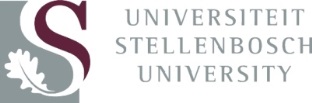 Research Ethics Committee: Animal Care and Use (REC: ACU) Checklist indicating what information is required for completing the REC: ACU online Application for ethics clearanceEnquiries on any REC: ACU related matters may be directed to the Secretary, Mr Winston Beukes at +27 21 808-9003 or wabeukes@sun.ac.zaResearch ProposalThe following information is required for each key personnel person on this projectName and SurnameCell numberQualificationsSpecific Animal Related DutiesProfessional RegistrationProfessional Registration certificatePersons role on the projectExperience in animal research interactionEmail AddressCurrent Organisation/ DepartmentCurrent positionIf there any other Stellenbosch University Ethics applications that are related to, or have a bearing on, your new application,  this includes any ethics applications that have already been reviewed or are pending review at any of the  5 Stellenbosch Ethics Committees (HREC1, HREC2, REC: Humanities, REC: AUC or REC:BEE) you must have the following information:Ethics Reference NumberTitle of the projectCommittee NameName and Surname of the person listed as the PI on the projectIf this project went for any other review not conducted by Stellenbosch you will required the following information:Application NumberTitle of  the projectCommittee NameStatus of ApplicationApproval Notice (if the project was approved)Reason for Disapproval (if application was not approved)Signed Scientific Review StatementCopies of all permits required (the permit if it has already been issued or the  submitted application if the permit has not yet been issued)SynopsisMonitoring SheetsReferences (you will be required to justify certain answers with support from the literature)Any additional support documentation Daily Care Schedules (if applicable)Student Worksheet (in the case of Applications for Education and Training)Signed letter(s) of confirmation from a vet(s) approving drugs to be used in your projectSigned approval statement from the Relevant Institutional Safety Officer to provide assurance of safety for your projectThe laboratory's occupational safety protocol (if applicable)